T.C................. KAYMAKAMLIĞI................ MİLLİ EĞİTİM MÜDÜRLÜĞÜ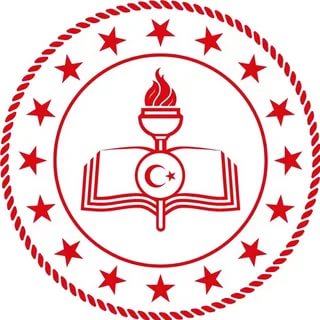 ....................OKULU MÜDÜRLÜĞÜTAHLİYE PLANI.............  / ..............            TAHLİYE PLANITAHLİYE PLANITAHLİYE PLANITAHLİYE PLANIAMAÇAcil (yangın, deprem, sabotaj v.b.) bir durumda; binada bulunanları sağlıklı, güvenli ve mümkün olabildiğince hızlı bir şekilde boşaltılarak, zararın en aza indirilebilmesi için özel görev verilen Acil Durum Ekip personeli arasında işbirliği ve koordinasyonu sağlamaktır.Acil (yangın, deprem, sabotaj v.b.) bir durumda; binada bulunanları sağlıklı, güvenli ve mümkün olabildiğince hızlı bir şekilde boşaltılarak, zararın en aza indirilebilmesi için özel görev verilen Acil Durum Ekip personeli arasında işbirliği ve koordinasyonu sağlamaktır.Acil (yangın, deprem, sabotaj v.b.) bir durumda; binada bulunanları sağlıklı, güvenli ve mümkün olabildiğince hızlı bir şekilde boşaltılarak, zararın en aza indirilebilmesi için özel görev verilen Acil Durum Ekip personeli arasında işbirliği ve koordinasyonu sağlamaktır.KAPSAMBu Tahliye Planı …………………………………… Müdürlüğü personelini kapsar.Bu Tahliye Planı …………………………………… Müdürlüğü personelini kapsar.Bu Tahliye Planı …………………………………… Müdürlüğü personelini kapsar.KURUM ADIKURUM ADRESİÇALIŞMA DEVRESİBİNANIN YAPI TARZIBİNANIN KAT SAYISIBAĞIMSIZ BİNA SAYISIBİNANIN YANGIN MERDİVENİ OLUP OLMADIĞITOPLANMA YERİNİN BİNAYA UZAKLIĞITAHLİYE SORUMLUSUOkul Müdürü  / Müdür YardımcısıOkul Müdürü  / Müdür YardımcısıOkul Müdürü  / Müdür YardımcısıTAHLİYE KAT SORUMLUSUHer kat için bir sorumluHer kat için bir sorumluHer kat için bir sorumluKAÇIŞ YOLLARININ AÇIK TUTULMASINI SAĞLAYAN GÖREVLİLERYardımcı Personel / PersonellerYardımcı Personel / PersonellerYardımcı Personel / PersonellerTOPLANMA YERİ SORUMLUSUPERSONEL SAYISIÖğretmenMemurYardımcı PersonelPERSONEL SAYISIÖĞRENCİ SAYISIKAÇIŞ YOLLARI İLE İLGİLİ AÇIKLAMALAR             Kaçış yollarında LPG tüpü yada benzeri hiçbir yanıcı malzeme yangına yol açabilecek tesisat veya kaçış engelleyici bir şey bulunamaz, çıkışların önü kapatılamaz. Kaçış yolu hiçbir kısmı da daraltılamaz.	Kaçış yolu : Gerçek bir kaçış unsuru bir bina veya konstrüksiyonun herhangi bir noktasından yer seviyesindeki caddeye kadar olan devamlı ve engellenmemiş kaçış yolunun tamamıdır. Kaçış yolları kapsamına bir bütün olarak;Oda ve diğer müstakil hacimlerden çıkışlar,Her kattaki koridor ve benzeri geçişler,Kattan çıkışlar,Zemin kata ulaşan merdivenler,Zemin katta merdiven ağızlarından bu kattaki bina çıkışına giden yollar,Bina dışındaki güvenlik önlemleri dâhildir.Alt kenarları  döşemeden   en   çok  120  cm.  yukarıda   ve   bina dışındaki güvenlikbölgesine açık, dış zeminden en çok  yükseklikteki pencereler, zorunlu hallerde kaçış yolu kabul edilebilir.	Kaçış yollarına engelleyici hiçbir şey konmaz, kaçış yollarının önü kapatılamaz. Bina sorumlusu veya güvenlik görevlileri bunu sağlamakla yükümlüdür.	Kaçış kapıları yanlardan menteşeli olacak ve kaçış yönüne açılır şekilde düzenlenecektir. Kaçış yolu hiçbir şekilde daraltılamaz.BİNA YERLEŞİM KROKİSİ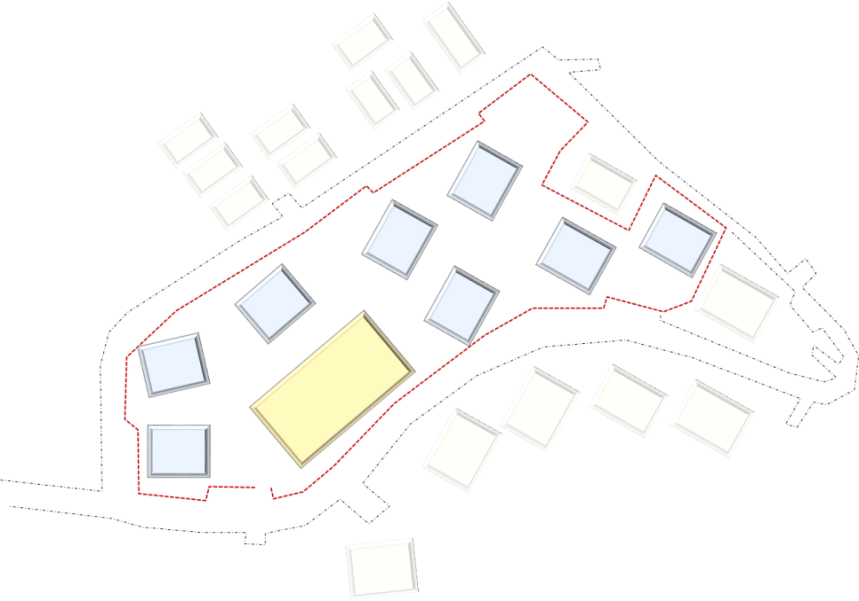 BİNA  KROKİSİ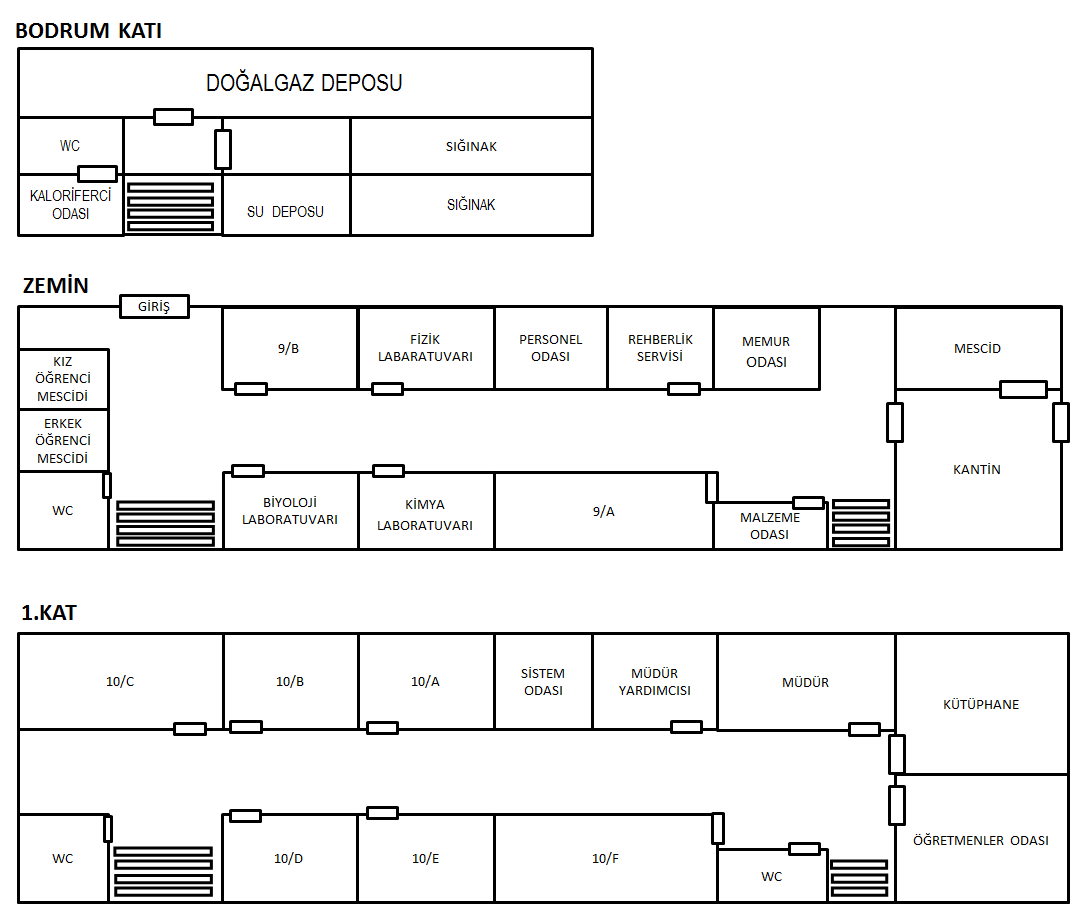 ÖĞRENCİLERİN TOPLANMA YERİ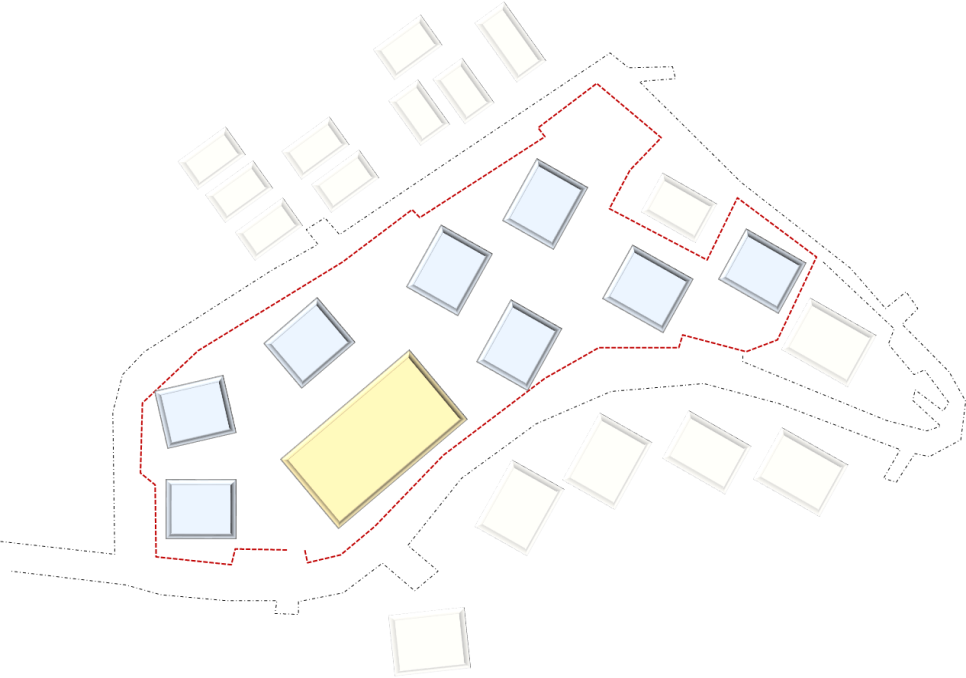 TAHLİYE PLANI (ZEMİN KAT)TAHLİYE PLANI (ZEMİN KAT)TAHLİYE KAT SORUMLULARITAHLİYE KAT SORUMLULARIAcil durum halinde veya  verilecek alarmla birlikte;21 - 22 -25- 26  no ' lu sınıflar alarm anında  veya deprem sonrasında  ders öğretmenlerinin gözetiminde  süratle ve sıra ile (A )  MERDİVENİ ni  kullanarak tören alanındaki yerlerini ,23-24 -27 -28  no ' lu sınıflar alarm anında veya deprem sonrasında  ders öğretmenlerinin gözetiminde süratle ve sıra ile  (B)  MERDİVENİ ' ni kullanarak  toplanma alanındaki yerlerini  alacak , öğretmenleri ile birlikte yoklamayı bekleyeceklerdir.Kat sorumlusu , kattaki  tüm pencere ve kapıları kontrol edecek ve kapalı olmalarını  sağlayacaklardır. Sorumlu bulundukları alanlarda kimsenin kalmadığından emin olduktan sonra binayı süratle terk edecek.Ders öğretmenleri , sınıflarının kapı ve pencerelerini kontrol edecek  kapalı olmalarını sağlayacaklardır. Öğrencileri paniğe kapılmadan düzenli bir şekilde binayı süratle ama koşmadan  terk etmeleri için yönlendireceklerdir.  Toplanma alanında sınıflarının yoklamalarını yapıp okul yönetimi tarafından verilecek talimatı bekleyeceklerdir. Bina terk edildikten sonra toplanılan alanda sağlıklı yoklama yapılabilmesi için yanlarında sınıf listesi bulundurulacaktır.Okulda görevli bekçi veya hizmetliler  acil durum halinde veya alarmla birlikte en kısa sürede okulun elektrik sistemini  ana  şalteri indirmek suretiyle devre dışı bırakacaklar. İtfaiye Müdürlüğüne haber verecekler ve çıkış kapılarını açacaklardır.Acil durum halinde veya  verilecek alarmla birlikte;21 - 22 -25- 26  no ' lu sınıflar alarm anında  veya deprem sonrasında  ders öğretmenlerinin gözetiminde  süratle ve sıra ile (A )  MERDİVENİ ni  kullanarak tören alanındaki yerlerini ,23-24 -27 -28  no ' lu sınıflar alarm anında veya deprem sonrasında  ders öğretmenlerinin gözetiminde süratle ve sıra ile  (B)  MERDİVENİ ' ni kullanarak  toplanma alanındaki yerlerini  alacak , öğretmenleri ile birlikte yoklamayı bekleyeceklerdir.Kat sorumlusu , kattaki  tüm pencere ve kapıları kontrol edecek ve kapalı olmalarını  sağlayacaklardır. Sorumlu bulundukları alanlarda kimsenin kalmadığından emin olduktan sonra binayı süratle terk edecek.Ders öğretmenleri , sınıflarının kapı ve pencerelerini kontrol edecek  kapalı olmalarını sağlayacaklardır. Öğrencileri paniğe kapılmadan düzenli bir şekilde binayı süratle ama koşmadan  terk etmeleri için yönlendireceklerdir.  Toplanma alanında sınıflarının yoklamalarını yapıp okul yönetimi tarafından verilecek talimatı bekleyeceklerdir. Bina terk edildikten sonra toplanılan alanda sağlıklı yoklama yapılabilmesi için yanlarında sınıf listesi bulundurulacaktır.Okulda görevli bekçi veya hizmetliler  acil durum halinde veya alarmla birlikte en kısa sürede okulun elektrik sistemini  ana  şalteri indirmek suretiyle devre dışı bırakacaklar. İtfaiye Müdürlüğüne haber verecekler ve çıkış kapılarını açacaklardır.TAHLİYE PLANI (1.KAT)TAHLİYE PLANI (1.KAT)TAHLİYE KAT SORUMLULARITAHLİYE KAT SORUMLULARIAcil durum halinde veya  verilecek alarmla birlikte;        7 no ' lu sınıf Birinci Öncelikle , 10 nolu Sınıf  ikinci öncelikle , 8 nolu sınıf Üçüncü öncelikle, 9 nolu Sınıf Dördüncü öncelikle, 11 nolu Sınıf  Beşinci Öncelikle   alarm anında  veya deprem sonrasında  ders öğretmenlerinin gözetiminde  süratle ve sıra ile iniş merdivenini kullanarak  toplanma alanındaki yerlerini  alacak , öğretmenleri ile birlikte yoklamayı bekleyeceklerdir.Kat sorumlusu , kattaki  tüm pencere ve kapıları kontrol edecek ve kapalı olmalarını  sağlayacaklardır. Sorumlu bulundukları alanlarda kimsenin kalmadığından emin olduktan sonra binayı süratle terk edecek.Kat sorumlusu , kattaki  tüm pencere ve kapıları kontrol edecek ve kapalı olmalarını  sağlayacaklardır. Sorumlu bulundukları alanlarda kimsenin kalmadığından emin olduktan sonra binayı süratle terk edecek.Ders öğretmenleri , sınıflarının kapı ve pencerelerini kontrol edecek  kapalı olmalarını sağlayacaklardır. Öğrencileri paniğe kapılmadan düzenli bir şekilde binayı süratle ama koşmadan  terk etmeleri için yönlendireceklerdir.  Toplanma alanında sınıflarının yoklamalarını yapıp okul yönetimi tarafından verilecek talimatı bekleyeceklerdir. Bina terk edildikten sonra toplanılan alanda sağlıklı yoklama yapılabilmesi için yanlarında sınıf listesi bulundurulacaktır.Okulda görevli bekçi veya hizmetliler  acil durum halinde veya alarmla birlikte en kısa sürede okulun elektrik sistemini  ana  şalteri indirmek suretiyle devre dışı bırakacaklar. İtfaiye Müdürlüğüne haber verecekler ve çıkış kapılarını açacaklardır.Acil durum halinde veya  verilecek alarmla birlikte;        7 no ' lu sınıf Birinci Öncelikle , 10 nolu Sınıf  ikinci öncelikle , 8 nolu sınıf Üçüncü öncelikle, 9 nolu Sınıf Dördüncü öncelikle, 11 nolu Sınıf  Beşinci Öncelikle   alarm anında  veya deprem sonrasında  ders öğretmenlerinin gözetiminde  süratle ve sıra ile iniş merdivenini kullanarak  toplanma alanındaki yerlerini  alacak , öğretmenleri ile birlikte yoklamayı bekleyeceklerdir.Kat sorumlusu , kattaki  tüm pencere ve kapıları kontrol edecek ve kapalı olmalarını  sağlayacaklardır. Sorumlu bulundukları alanlarda kimsenin kalmadığından emin olduktan sonra binayı süratle terk edecek.Kat sorumlusu , kattaki  tüm pencere ve kapıları kontrol edecek ve kapalı olmalarını  sağlayacaklardır. Sorumlu bulundukları alanlarda kimsenin kalmadığından emin olduktan sonra binayı süratle terk edecek.Ders öğretmenleri , sınıflarının kapı ve pencerelerini kontrol edecek  kapalı olmalarını sağlayacaklardır. Öğrencileri paniğe kapılmadan düzenli bir şekilde binayı süratle ama koşmadan  terk etmeleri için yönlendireceklerdir.  Toplanma alanında sınıflarının yoklamalarını yapıp okul yönetimi tarafından verilecek talimatı bekleyeceklerdir. Bina terk edildikten sonra toplanılan alanda sağlıklı yoklama yapılabilmesi için yanlarında sınıf listesi bulundurulacaktır.Okulda görevli bekçi veya hizmetliler  acil durum halinde veya alarmla birlikte en kısa sürede okulun elektrik sistemini  ana  şalteri indirmek suretiyle devre dışı bırakacaklar. İtfaiye Müdürlüğüne haber verecekler ve çıkış kapılarını açacaklardır.TAHLİYE PLANI (2.KAT)TAHLİYE PLANI (2.KAT)TAHLİYE KAT SORUMLULARITAHLİYE KAT SORUMLULARIAcil durum halinde veya  verilecek alarmla birlikte;29 - 33 - 34  no ' lu sınıflar alarm anında  veya deprem sonrasında  ders öğretmenlerinin gözetiminde  süratle ve sıra ile (A )  MERDİVENİ ni  kullanarak; 30- 31 -32 -35  no ' lu sınıflar alarm anında veya deprem sonrasında  ders öğretmenlerinin gözetiminde süratle ve sıra ile  (B)  MERDİVENİ ' ni kullanarak toplanma alanındaki yerlerini  alacak , öğretmenleri ile birlikte yoklamayı bekleyeceklerdir.Kat sorumlusu , kattaki  tüm pencere ve kapıları kontrol edecek ve kapalı olmalarını  sağlayacaklardır. Sorumlu bulundukları alanlarda kimsenin kalmadığından emin olduktan sonra binayı süratle terk edecek.Kat sorumlusu , kattaki  tüm pencere ve kapıları kontrol edecek ve kapalı olmalarını  sağlayacaklardır. Sorumlu bulundukları alanlarda kimsenin kalmadığından emin olduktan sonra binayı süratle terk edecek.Ders öğretmenleri , sınıflarının kapı ve pencerelerini kontrol edecek  kapalı olmalarını sağlayacaklardır. Öğrencileri paniğe kapılmadan düzenli bir şekilde binayı süratle ama koşmadan  terk etmeleri için yönlendireceklerdir.  Toplanma alanında sınıflarının yoklamalarını yapıp okul yönetimi tarafından verilecek talimatı bekleyeceklerdir. Bina terk edildikten sonra toplanılan alanda sağlıklı yoklama yapılabilmesi için yanlarında sınıf listesi bulundurulacaktır.Okulda görevli bekçi veya hizmetliler  acil durum halinde veya alarmla birlikte en kısa sürede okulun elektrik sistemini  ana  şalteri indirmek suretiyle devre dışı bırakacaklar. İtfaiye Müdürlüğüne haber verecekler ve çıkış kapılarını açacaklardır.Acil durum halinde veya  verilecek alarmla birlikte;29 - 33 - 34  no ' lu sınıflar alarm anında  veya deprem sonrasında  ders öğretmenlerinin gözetiminde  süratle ve sıra ile (A )  MERDİVENİ ni  kullanarak; 30- 31 -32 -35  no ' lu sınıflar alarm anında veya deprem sonrasında  ders öğretmenlerinin gözetiminde süratle ve sıra ile  (B)  MERDİVENİ ' ni kullanarak toplanma alanındaki yerlerini  alacak , öğretmenleri ile birlikte yoklamayı bekleyeceklerdir.Kat sorumlusu , kattaki  tüm pencere ve kapıları kontrol edecek ve kapalı olmalarını  sağlayacaklardır. Sorumlu bulundukları alanlarda kimsenin kalmadığından emin olduktan sonra binayı süratle terk edecek.Kat sorumlusu , kattaki  tüm pencere ve kapıları kontrol edecek ve kapalı olmalarını  sağlayacaklardır. Sorumlu bulundukları alanlarda kimsenin kalmadığından emin olduktan sonra binayı süratle terk edecek.Ders öğretmenleri , sınıflarının kapı ve pencerelerini kontrol edecek  kapalı olmalarını sağlayacaklardır. Öğrencileri paniğe kapılmadan düzenli bir şekilde binayı süratle ama koşmadan  terk etmeleri için yönlendireceklerdir.  Toplanma alanında sınıflarının yoklamalarını yapıp okul yönetimi tarafından verilecek talimatı bekleyeceklerdir. Bina terk edildikten sonra toplanılan alanda sağlıklı yoklama yapılabilmesi için yanlarında sınıf listesi bulundurulacaktır.Okulda görevli bekçi veya hizmetliler  acil durum halinde veya alarmla birlikte en kısa sürede okulun elektrik sistemini  ana  şalteri indirmek suretiyle devre dışı bırakacaklar. İtfaiye Müdürlüğüne haber verecekler ve çıkış kapılarını açacaklardır.